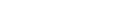 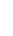 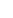 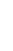 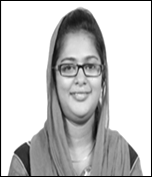 SANASANA.365608@2freemail.com  Administrative AssistantAREAS OF EXPERTISEOffice managementAdministrative support PresentationsDiary managementPERSONAL SKILLSTime managementProactive and assertiveFlexible & approachablePERSONAL SUMMARY            A highly competent, motivated and enthusiastic administrative assistant with experience of working as part of a team in a busy office environment. Well organised and proactive in providing timely, efficient and accurate administrative support to office managers and work colleagues. Approachable, well presented and able to establish good working relationships with a range of different people. Possessing a proven ability to generate innovative ideas and solutions to problems.Currently looking for a suitable position with a reputable and ambitious company.WORK EXPERIENCEVirtual Impulse Technology – IndiaADMINISTRATIVE ASSISTANT 	June 2015-August2016          Working as part of a team and supporting the office manager. Responsible for the day-to-day tasks and administrative duties of the office including covering the reception area.Duties:Meeting and greeting clients and visitors to the office. Typing documents and distributing memos.Supervising the work of office juniors and assigning work for them.Handling incoming / outgoing calls, correspondence and filing.Faxing, printing, photocopying, filing and scanning.Organising business travel, itineraries, and accommodation for managers. Monitoring inventory, office stock and ordering supplies as necessary.Updating & maintain the holiday, absence and training records of staff.Responsible for purchase orders.Raising of purchase orders and invoice tracking.Creating and modifying documents using Microsoft Office.Setting up and coordinating meetings and conferences.Involvement in social media implementation.        Updating, processing and filing of all documents.KEY SKILLS AND COMPETENCIES Strong organizational, administrative and analytical 
	skills.   Excellent spelling, proofreading and computer skills.    Ability to maintain confidentiality.   Excellent working knowledge of all Microsoft Office packages. Ability to produce consistently accurate work even whilst under 
	pressure.   Ability to multi task and manage conflicting demands.    Ability to type at least 60+ wpm.ACADEMIC QUALIFICATIONS2011 – 2015Bachelor of Technology  in Electronics and Communication EngineeringSt.Thomas College Of Engineering & Technology, Kerala University (71%).2009 – 2011AISSCE(12th)Sacred Heart Public School  & Junior College, CBSE Board (69%). 2008 – 2009AISSE(10th)Sacred Heart Public School  & Junior College, CBSE Board (79%).DECLARATION  I do hereby declare that the particulars of information and facts stated  here in                  above are true, correct and complete to the best of my knowledge and belief.